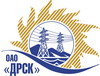 Открытое акционерное общество«Дальневосточная распределительная сетевая  компания»ПРОТОКОЛрассмотрения  заявок участников ПРЕДМЕТ ЗАКУПКИ: открытый запрос предложений на право заключения Договора на выполнение работ для нужд филиала ОАО «ДРСК» «Приморские электрические сети» «Ремонт трансформаторов» (закупка 1420 раздел 1.1. ГКПЗ 2014 г.)Плановая стоимость: 540 200,0  руб. без НДС. Указание о проведении закупки от 03.03.2014 № 42.ПРИСУТСТВОВАЛИ: постоянно действующая Закупочная комиссия 2-го уровня.ВОПРОСЫ, ВЫНОСИМЫЕ НА РАССМОТРЕНИЕ ЗАКУПОЧНОЙ КОМИССИИ: О признании предложений соответствующими условиям закупки.О предварительной ранжировке предложений.О проведении переторжки.ВОПРОС 1 «О признании предложений соответствующими условиям закупки»РАССМАТРИВАЕМЫЕ ДОКУМЕНТЫ:Протокол процедуры вскрытия конвертов с заявками участников.Сводное заключение экспертов Моториной О.А., Долганина К.М. и Лаптева И.А.Предложения участников.ОТМЕТИЛИ:Предложения ОАО «Дальэнергоремонт» г. Артем, Филиал ОАО «ВСЭСС» Приморская механизированная колонна № 16 г. Уссурийск признаются удовлетворяющими по существу условиям закупки. Предлагается принять данные предложения к дальнейшему рассмотрению.ВОПРОС 2 «О предварительной ранжировке предложений»РАССМАТРИВАЕМЫЕ ДОКУМЕНТЫ:Протокол процедуры вскрытия конвертов с заявками участников.Сводное заключение экспертов Моториной О.А., Долганина К.М. и Лаптева И.А.Предложения участников.ОТМЕТИЛИ:В соответствии с требованиями и условиями, предусмотренными извещением о закупке и Закупочной документацией, предлагается предварительно ранжировать предложения следующим образом:ВОПРОС 3 «О проведении переторжки»ОТМЕТИЛИ:Учитывая результаты экспертизы предложений Участников закупки, Закупочная комиссия полагает целесообразным проведение переторжки.РЕШИЛИ:Признать предложения ОАО «Дальэнергоремонт» г. Артем, Филиал ОАО «ВСЭСС» Приморская механизированная колонна № 16 г. Уссурийск соответствующими условиям закупки. Утвердить предварительную ранжировку предложений 1 место – ОАО «Дальэнергоремонт» г. Артем, 2 место - Филиал ОАО «ВСЭСС» Приморская механизированная колонна № 16 г. Уссурийск Провести переторжку.Пригласить к участию в переторжке следующих участников: ОАО «Дальэнергоремонт» г. Артем, Филиал ОАО «ВСЭСС» Приморская механизированная колонна № 16 г. Уссурийск. Определить форму переторжки: заочная.Назначить переторжку на 23.04.2014  в 16:00 благовещенского времени.Место проведения переторжки: 675000, г. Благовещенск, ул. Шевченко 28, каб. 244.Техническому секретарю Закупочной комиссии уведомить участников, приглашенных к участию в переторжке о принятом комиссией решении.Ответственный секретарь Закупочной комиссии 2 уровня                                     О.А.МоторинаТехнический секретарь Закупочной комиссии 2 уровня                                         О.В.Чувашова            № 259/УР-Рг. Благовещенск22 апреля 2014 г.Место в ран-жировкеНаименование и адрес участникаЦена заявки, руб. Иные существенные условия1ОАО «Дальэнергоремонт» 692775, Приморский край, г. Артем, ул. Каширская, 7540 200,0 руб. без НДС (637 436,0 руб. с НДС) В цену включены все налоги и обязательные платежи, все скидки.Срок выполнения: с апреля  по июнь 2014 г. Условия оплаты:  без аванса, остальные условия в соответствии с договором. Гарантия на своевременное и качественное выполнение работ, а также на устранение дефектов, возникших по нашей вине, составляет 24 месяца со дня подписания акта сдачи-приемки. Гарантия на материалы и оборудование, поставляемые подрядчиком 24 месяца. Действие оферты до 10.06.2014 г. 2Филиал ОАО «ВСЭСС» Приморская механизированная колонна № 16 692525 Приморский край, г. Уссурийск, ул. Кирова, 14540 751,82 руб. без НДС (638 087,14 руб. с НДС) В цену включены все налоги и обязательные платежи, все скидки.Срок выполнения: с 05.05.2014 г. по 30.06.2014 г. Условия оплаты:  без аванса, остальные условия в соответствии с договором. Гарантия на своевременное и качественное выполнение работ, а также на устранение дефектов, возникших по нашей вине, составляет 3 месяца со дня подписания акта сдачи-приемки. Гарантия на материалы и оборудование, поставляемые подрядчиком 3 месяца. Действие оферты до 30.06.2014 г.